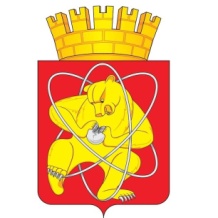 Городской округ «Закрытое административно – территориальное образование  Железногорск Красноярского края»АДМИНИСТРАЦИЯ ЗАТО г. ЖЕЛЕЗНОГОРСКПОСТАНОВЛЕНИЕ  20.11.2023                                                                                                        № 2369г. ЖелезногорскО внесении изменений в постановление Администрации ЗАТО г. Железногорск 
от 19.12.2022 № 2672 «О подготовке и проведении ярмарок в 2023 году»В соответствии со статьей 16 Федерального закона от 06.10.2003 № 131-ФЗ «Об общих принципах организации местного самоуправления в Российской Федерации», статьей 11 Федерального закона от 28.12.2009 № 381-ФЗ 
«Об основах государственного регулирования торговой деятельности 
в Российской Федерации», постановлением Правительства Красноярского края 
от 11.07.2011 № 403-п «Об установлении порядка организации на территории Красноярского края ярмарок и продажи товаров (выполнения работ, оказания услуг) на них и требований к организации продажи товаров (в том числе товаров, подлежащих продаже на ярмарках соответствующих типов и включению 
в соответствующий перечень) и выполнения работ, оказания услуг на ярмарках 
на территории Красноярского края», Уставом ЗАТО Железногорск, ПОСТАНОВЛЯЮ:1. Внести в постановление Администрации ЗАТО г. Железногорск 
от 19.12.2022 № 2672 «О подготовке и проведении ярмарок в 2023 году» (далее - постановление) следующее изменение:	1.1. В пункте 4 постановления слова «(Приложения № 3-11)» заменить словами «(Приложения № 3-12)».	1.2. Дополнить постановление Приложением № 12 «Схема размещения торговых мест для продажи товаров (выполнения работ, оказания услуг)  в месте проведения специализированной ярмарки «Продовольственная» в районе площади «Ракушка» по адресу: г. Железногорск, ул. Советская, 29», согласно Приложению № 1 к настоящему постановлению.	1.3. Приложение № 11 к постановлению «Схема размещения торговых мест для продажи товаров (выполнения работ, оказания услуг) на универсальной ярмарке «Ёлочный базар» в районе МБУК «Центр Досуга» по адресу:  г. Железногорск, пр. Ленинградский, д. 37» изложить в новой редакции согласно Приложению № 2 к настоящему постановлению.	2. Отделу управления проектами и документационного, организационного обеспечения деятельности Администрации ЗАТО 
г. Железногорск (В.Г. Винокурова) довести настоящее постановление 
до сведения населения через газету «Город и горожане».3. Отделу общественных связей Администрации ЗАТО г. Железногорск
(И.С. Архипова) разместить настоящее постановление  на официальном сайте Администрации ЗАТО г. Железногорск в информационно-телекоммуникационной сети «Интернет».4. Контроль над исполнением настоящего постановления возложить на первого заместителя Главы ЗАТО г. Железногорск по стратегическому планированию, экономическому развитию и финансам Т.В. Голдыреву.5. Настоящее постановление вступает в силу после его официального опубликования.Глава ЗАТО г. Железногорск                                                          Д.М. ЧернятинПриложение № 1к постановлению Администрации                                                               ЗАТО г. Железногорск                                                                         от  20.11.2023  № 2369Приложение № 12к  постановлению АдминистрацииЗАТО г. Железногорск                                                               от 19.12.2022 № 2672СХЕМАразмещения торговых мест для продажи товаров (выполнения работ, оказания услуг)  в месте проведения специализированной ярмарки 
«Продовольственная» в районе площади «Ракушка» по адресу: г. Железногорск, 
ул. Советская, 29Обозначение:- торговые места 	Приложение № 2к постановлению Администрации                                                               ЗАТО г. Железногорск                                                                         от  20.11.2023  № 2369Приложение № 11к  постановлению АдминистрацииЗАТО г. Железногорск                                                               от 19.12.2022 № 2672СХЕМАразмещения торговых мест для продажи товаров (выполнения работ, 
оказания услуг) на универсальной ярмарке «Ёлочный базар» в районе МБУК «Центр Досуга» по адресу: г. Железногорск, пр. Ленинградский, д. 37Спорткомплекс «Октябрь»Обозначения:- торговые места